Travel Scholarship to the 4th Annual Cancer Disparities Symposium 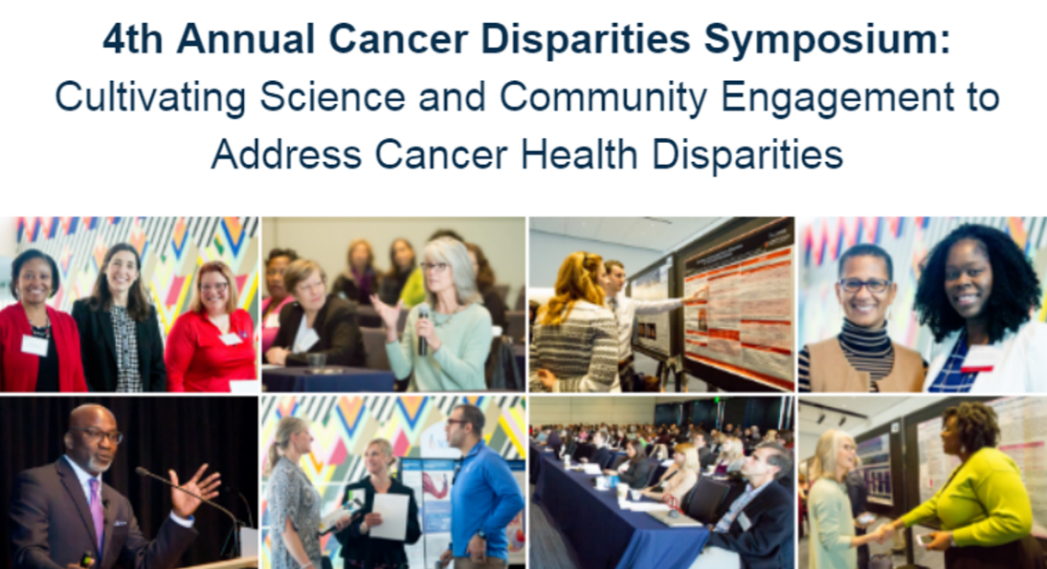 Case Comprehensive Cancer CenterMarch 6, 2020 Tinkham Veale University Center, CWRU CampusCleveland, Ohio___________________________________________________________________**APPLICATION FORM IS AT THE END OF THIS DOCUMENT**PurposeThe purpose of the Travel Scholarship program is to promote professional development, diversity, and inclusivity among investigators and community organizations interested in cancer-related disparities research, by: Providing travel support to attend the 4th Annual Cancer Disparities SymposiumPromoting collaboration and interdisciplinary networking at the symposium* Up to four travel scholarships will be awarded.Presentation topics may include, but are not limited to:Access to careBiological mechanismsCancer prevention (e.g., risk assessment, tobacco use, obesity, nutrition, physical activity, HPV vaccination, behavior change, wellness)Early detection and screening (e.g., mammograms, colorectal screenings, low dose CT for lung cancer, cervical screening, oral exams, prostate screenings)Genetics or GenomicsGeospatial mapping studiesIntervention studies or clinical trialsNovel approaches to eliminate disparities or achieve cancer health equityPolicySocial determinants (e.g., environmental, behavioral, sociocultural, and economic influences)Survivorship (e.g., quality of care, follow-up care, quality of life, family, overall survival)Other relevant topicsEligibility Criteria and Expectations:Have an interest in cancer disparities-related research or community outreach.Post-doctoral trainee, student (graduate level or undergraduate) or staff (e.g., cancer center, healthcare system, non-profit community-based organization) at a United States institution. Due to the legal restrictions of the scholarship funds, only applicants from a United States-based institution are eligible.  Live at least 50 miles outside of Cleveland, OH.Have an abstract accepted to the 4th Annual Cancer Disparities Symposium.Receipt of Travel ScholarshipTerms of the scholarship include:   Airfare: All travelers must make reservations in advance of the meeting. Lodging: We strongly recommend that travelers stay at the Marriott Courtyard Hotel. Other travel expenses: Ground transportation, parking, mealsConference registration feeApplication Components1. Application Form: Please complete the form at the bottom of this document in its entirety. 2. Personal Statement: Please prepare a brief (150-250 words, max) statement, which describes the main research question that you would like to explore, or your current work in the area of community outreach, and career goals related to your work. Please include your name on your statement. 3. Resume/Curriculum Vitae/BiosketchPlease forward an electronic copy of your application materials to the Scholarship Subcommittee (caseccc-ocdr@case.edu). Terms of Accepting the Travel ScholarshipAcceptance of a travel scholarship is contingent on the recipient having an abstract accepted to the 4th Annual Cancer Disparities Symposium for an oral or poster presentation and agreeing to attend the entire symposium.Important DatesApplications due December 3, 2019 at 5pm, Eastern Standard TimeScholarship recipients will be notified by December 20, 2019Recipients must confirm their acceptance of the scholarship by January 2, 2020Travel arrangements (flight and hotel) must be completed by the Case CCC travel agent by January 18, 2020 Questions, please contact:4TH ANNUAL CANCER DISPARITIES SYMPOSIUM TRAVEL SCHOLARSHIPApplicationAn electronic copy of your application must be received by 5pm Eastern Standard Time, December 3, 2019. 
Please enter the information requested.	I will commit to using funds to support travel to the symposium and participating in the entire event.    Applicant Signature: __________________________________________ Date: _________________I support the submission of this travel scholarship application.Mentor/Supervisor Signature: __________________________________________ Date: _________________Please forward an electronic copy of your application materials to the Scholarship Subcommittee (caseccc-ocdr@case.edu). Scholarship Subcommittee4th Annual Cancer Disparities Symposiumcaseccc-ocdr@case.eduCONTACT INFORMATIONCONTACT INFORMATIONName(First, Middle, Last)Professional TitleMailing AddressNumber and StreetCity/TownStateZip CodePhone NumberEmail AddressAPPLICANT BACKGROUNDAPPLICANT BACKGROUNDAPPLICANT BACKGROUNDAPPLICANT BACKGROUNDInstitution/DepartmentArea of Research/or Practice (brief keywords are fine)Academic/Professional Degree(s) Primary Mentor/ or SupervisorNameEmail Phone Number For the following, please BOLD your responses.For the following, please BOLD your responses.For the following, please BOLD your responses.For the following, please BOLD your responses.GenderMaleNon-binary or non-conforming Non-binary or non-conforming GenderFemaleOther (please specify):Other (please specify):GenderTransgender Other (please specify):Other (please specify):Race/Ethnicity (indicate all that apply)American Indian/Alaska NativeAmerican Indian/Alaska NativeLatino/HispanicRace/Ethnicity (indicate all that apply)Asian/Pacific IslanderAsian/Pacific IslanderWhiteRace/Ethnicity (indicate all that apply)Black/African AmericanBlack/African AmericanOther (please specify):How did you learn about the Travel Scholarship?Symposium emailSymposium emailEmail from colleagueHow did you learn about the Travel Scholarship?Word of mouthWord of mouthListservHow did you learn about the Travel Scholarship?Other:Other:Other:Have you previously attended the cancer disparities symposium?YesNoNoDid you submit an abstract to the 4th Annual Meeting?YesNoNoAbstract TitleAPPLICATION CHECKLISTAPPLICATION CHECKLISTCompleted application formA personal statement (maximum 250 words) which describes the main research question that you would like to explore or current practice and career goals. Please be as specific as possible.Resume or curriculum vitae (CV)